Electrolysis of tin(II) chloride solution and sodium chloride solutionAimTo investigate the electrolysis of tin(II) chloride solution and sodium chloride solution using microscale apparatusBackgroundElectrolysis is a process using an electric current to decompose compounds. An electrolytic cell is composed of several parts including a power supply, anode and cathode, and an electrolyte. In this experiment, an electrolytic cell is constructed using microscale apparatus. The electrolytic cell is then used to carry out the electrolysis of (i) tin(II) chloride solution and (ii) sodium chloride solution.Curriculum LinkTopic VII	Redox Reactions, Chemical Cells and ElectrolysisPart I: Electrolysis of tin(II) chloride solutionApparatus and Equipment (per group)9V battery  x 1Petri dish  x 1Connecting wires with crocodile clips at both ends  x 2Paper clips  x 2Filter paper  x 1Filter funnel  x 1100 cm3 beaker  x 2Chemicals (per group)About 30 cm3 of saturated SnCl2 solution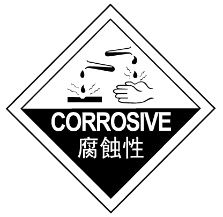 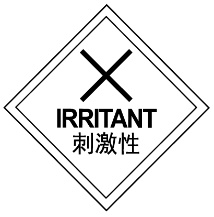 ProcedureTransfer about 20 cm3 of saturated tin(II) chloride solution in a petri dish to cover the bottom of the dish.Attach two paper clips to the opposite sides of a clean petri dish. The long ends of the paper clips should be on the inside of the dish touching the solution.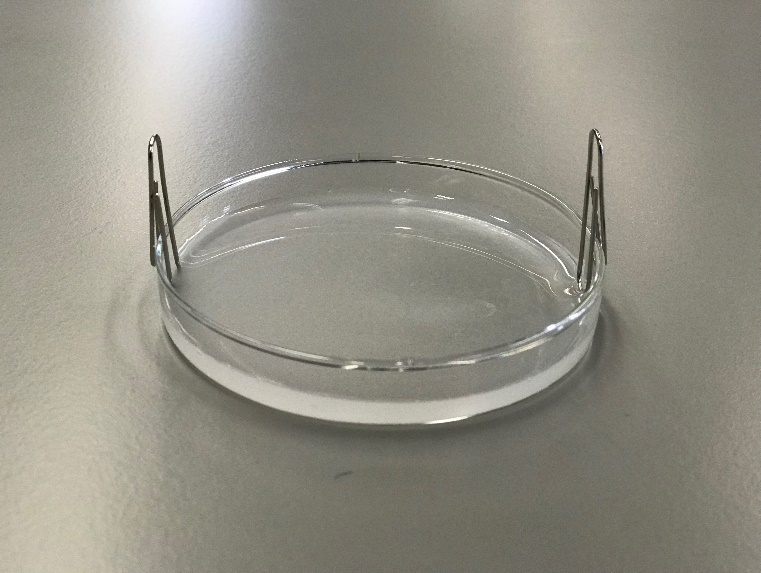 Attach the two connecting wires to the positive and negative terminal of a 9V battery respectively.Attach the two connecting wires separately to the two paper clips attached on the petri dish.Wait for one minute. Observe and record the changes in the petri dish.Safety precautionsConduct a risk assessment for this experiment, and summarise the key precautions below.QuestionsWhen the paper clips are attached on the petri dish and dipped into the tin(II) chloride solution, the dipped part of the paper clips turns black. Explain this observation.Sketch in the space below a labelled diagram to describe the observation(s) in the experiment. Describe the physical appearance of the products formed separately at cathode and anode.Insoluble tin(IV) chloride solid and tin metal are formed in the electrolysis. Write half equations for the changes occurred at anode and cathode respectively.Write a chemical equation for the reaction of the electrolysis of tin(II) chloride solution.Part II: Electrolysis of sodium chloride solutionApparatus and Equipment (per group)9V battery  x 1Petri dish  x 1Connecting wires with crocodile clips  x 2Pencil leads / pencils with both end sharpened / graphite electrodes   x 2Wash bottleChemicals (per group)Concentrated NaCl solutionSolution A ( 2.0 M KI(aq) )Solution B ( 2.0 M KBr(aq) )Universal indicatorProcedureAdd a few drops of concentrated NaCl solution, solution A, solution B and universal indicator in the petri dish as shown in the following diagram.Attach the two connecting wires to the positive and negative terminal of a 9V battery respectively.Attach the two connecting wires to the two pencil leads. Make sure the crocodile clips have good contact with pencil leads.Dip another end of the pencil leads in the concentrated sodium chloride solution on the petri dish.Observe and record the changes on the solutions in the petri dish.Safety precautionsConduct a risk assessment for this experiment, and summarise the key precautions below.ResultQuestionsSolution A and solution B are potassium halides. With reference to the observation in the experiments, deduce which of the following could solution A and B be. Write chemical equation(s) to support your answer.potassium fluoride, potassium chloride, potassium bromide, potassium iodideExplain the observation that occurs at the universal indicator.With the use of half equations, explain the changes that occurs at the concentrated NaCl solution. Hence, write a chemical equation of the electrolysis of concentrated sodium chloride solution.Observation at :Solution ASolution BUniversal indicatorConcentrated NaCl solution